QUI ĐỊNH VỀ THỰC HIỆN VÀ ĐÁNH GIÁ KHÓA LUẬN TỐT NGHIỆP CHƯƠNG TRÌNH ĐÀO TẠO CỬ NHÂN QUẢN TRỊ KINH DOANH VÀ CỬ NHÂN MARKETING1. Giới thiệu chungKhóa luận tốt nghiệp đại học là một đồ án khóa học, nội dung phản ảnh những kiến thức, kỹ năng và thái độ của người học thông qua những kiến thức chuyên ngành và chuyển tải thành những kỹ năng chuyên môn được viết với việc tuân thủ chặt chẽ đạo đức học thuật. Khóa luận tốt nghiệp đại học cũng phản ánh mối tương quan giữa chương trình đào tạo và kết quả học tập mong đợi, thông qua việc người học không chỉ vận dụng kiến thức đã học vào một môi trường cụ thể, mà còn thể hiện khả năng liên kết những ý tưởng sáng tạo, thiết kế và vận hành chúng vào thực tiễn đời sống. Khóa luận tốt nghiệp được thực hiện vào học kỳ cuối cùng, sau khi sinh viên tham gia vào thực tập và theo qui định chung của trường đại học Kinh tế-Luật. Sinh viên có thể tự đăng ký chọn đề tài Khóa luận tốt nghiệp (chọn giảng viên hướng dẫn) hoặc Khoa sẽ phân công giảng viên hướng dẫn. Một số đề tài thực tế có thể có cán bộ hướng dẫn thỉnh giảng ở ngoài trường. Thông thường, sinh viên sẽ có một thời gian liên hệ cơ sở thực tế để lấy số liệu hoặc khảo sát. Thời gian còn lại, sinh viên làm việc theo sự hướng dẫn của cán bộ hướng dẫn để hoàn thiện Khóa luận. Sinh viên phải trải qua kỳ bảo vệ Khóa luận tốt nghiệp trước hội đồng chấm Khóa luận, được thành lập theo quyết định của Hiệu trưởng trường đại học Kinh tế-Luật. Điểm đánh giá Khóa luận tốt nghiệp của sinh viên là điểm trung bình chung của người hướng dẫn, phản biện và ba thành viên Hội đồng.  Khoa Quản trị kinh doanh thống nhất những qui định chung cho một Khóa luận tốt nghiệp đại học, từ phương pháp luận đến cấu trúc bài viết và hình thức trình bày, mầu trang bìa của Khóa luận tốt nghiệp đại học của ngành Quản trị kinh doanh. Đồng thời, Khoa Quản trị kinh doanh cũng thống nhất số trang bài viết, qui trình đánh giá, thang điểm đánh giá, để giảng viên hướng dẫn, giảng viên phản biện và Hội đồng chấm Khóa luận thống nhất đánh giá. 2. Qui trinh triển khai thực hiện Khóa luậnKhoa Quản trị kinh doanh công bố công khai danh sách giảng viên cơ hữu và thỉnh giảng phụ trách môn học, cùng với những chỉ tiêu hướng dẫn mà từng giảng viên được phân bổ;Khoa phân công giảng viên hướng dẫn làm Khóa luận tốt nghiệp đối với sinh viên đủ điều kiện viết Khóa luận, trên cơ sở đăng ký của sinh viên có sự đồng ý của giảng viên hướng dẫn, phù hợp với những qui định của Khoa; Sinh viên thực hiện Khóa luận tốt nghiệp dưới sự hướng dẫn của giảng viên trong thời gian trọn một học kỳ cuối cùng;Những sinh viên viết Khóa luận tốt nghiệp không phải học Chuyên đề thay thế, và thời gian viết trùng với thời gian những sinh viên không viết Khóa luận đi thực tập tốt nghiệp;Giảng viên hướng dẫn viết nhận xét với điểm đánh giá; Khóa luận được phản biện bởi 1 giảng viên do Khoa phân công; Bảo vệ Khóa luận tốt nghiệp trước hội đồng;Điểm bảo vệ Khóa luận là điểm trung bình cộng của 5 thành viên: giảng viên hướng dẫn, giảng viên phản biện và 3 thành viên Hội đồng Khóa luận;Điểm Khóa luận tương đương môn học 04 Tín chỉ.3. Yêu cầu nội dung Khóa luận tốt nghiệp đại họcKhóa luận tốt nghiệp đại học là một đề án kinh doanh hoặc một đề tài nghiên cứu có cơ sở khoa học. Khóa luận tốt nghiệp phải là một công trình nghiên cứu độc lập của sinh viên. Nội dung Luận văn phải thể hiện được các kiến thức về lý luận và thực tiễn trong lĩnh vực Quản trị kinh doanh, và phương pháp giải quyết vấn đề đã đặt ra. Các kết quả của Luận văn phải chứng tỏ được, tác giả đã biết vận dụng phù hợp các phương pháp nghiên cứu khoa học vào giải quyết vấn đề do mình đề xuất, dựa trên những kiến thức khoa học được trang bị trong quá trình học. Khóa luận là một Báo cáo kết quả nghiên cứu đầy đủ, mà nội dung có thể là một trong hai dạng: Dự án kinh doanh, hoặc Nghiên cứu dạng hàn lâm lặp lại nhằm mục đích giải quyết những vấn đề trong lĩnh vực Quản trị kinh doanh. Nội dung của Khóa luận tốt nghiệp đại học phải xác định và giải quyết được một vấn đề nào đó, cũng như phương pháp nghiên cứu sử dụng để thu thập thông tin phục vụ quá trình xác định và giải quyết vấn đề. Mục tiêu của Khóa luận là giải quyết những vấn đề thực tiễn của đơn vị, với phạm vi nghiên cứu được xác định cụ thể, với những lý thuyết lựa chọn kết hợp cả những kiến thức từ sách giáo khoa và những kiến thức mới được khám phá, công bố trên các Tạp chí chuyên ngành từ các bài báo khoa học, được kết hợp cả định tính, định lượng. Nội dung của Khóa luận ở dạng nghiên cứu hàn lâm lặp lại tương tự như một Đề án nghiên cứu khoa học và qui trình nghiên cứu được thiết kế chặt chẽ. Có rất nhiều phương pháp nghiên cứu khoa học khác nhau được vận dụng, sinh viên có thể thực hiện nghiên cứu ở dạng qui nạp hoặc suy diễn, thảo luận và khám phá, định tính, định lượng hoặc kết hợp cả hai. Phương pháp luận cơ bản của việc thực hiện Khóa luận ở dạng hàn lâm lặp lại là người viết phải chọn được một mô hình nghiên cứu hàn lâm (Mô hình gốc, đã được công bố trên các tạp chí chuyên ngành trên thế giới) để làm nền tảng kế thừa nghiên cứu cho mình. Trên cơ sở đó, những nghiên cứu định tính được kết hợp để khám phá những vấn đề của thực tiễn Việt Nam, của doanh nghiệp trong bối cảnh cụ thể nghiên cứu. Sinh viên nên chọn một chức năng trong Quản trị kinh doanh (Marketing, Tài chính, Nhân sự, Sản xuất, Chi phí, Lợi nhuận và v.v…), sau đó đi vào một lĩnh vực cụ thể của chức năng đó.Điểm cốt lõi của việc thực hiện Khóa luận dạng này là sinh viên phải chọn được phương pháp nghiên cứu thích hợp để kiểm định lại mô hình nghiên cứu đã được đề xuất vào trong thực tế (có thể là định tính, định lượng hoặc là cả hai). Thông thường nhất là dùng định tính để điều chỉnh thang đo, nếu thang đo chưa được kiểm định trên thị trường (ở Việt Nam) và dùng định lượng để kiểm định thang đo và mô hình. Vấn đề quan trọng phải giải quyết được là, ứng dụng của kết quả nghiên cứu cho ai (công ty hay đơn vị nào?) và những hạn chế của kết quả cùng với hướng nghiên cứu tiếp theo4. Đánh giá Khóa luận tốtKhóa luận tốt nghiệp được trình bầy trong khoảng 50 trang A4. Về nội dung yêu cầu sinh viên mô tả, phân tích, đánh giá được một cách toàn diện hơn, sâu hơn một hoạt động, hoặc một mảng, hoặc toàn bộ hoạt động kinh doanh của doanh nghiệp và qua đó có thể đề xuất những giải pháp và kiến nghị nhằm hoàn thiện, nâng cao hiệu quả hoạt động của doanh nghiệp. Yêu cầu về phương pháp luận trong Khóa luận tốt nghiệp là sinh viên phải biết vận dụng một trong những công cụ về phương pháp nghiên cứu vào giải quyết một vấn đề cụ thể trong hoạt động kinh doanh. Đây là khác biệt giữa Khóa luận và Báo cáo thực tập tốt nghiệp.Điểm đánh giá khóa luận tốt nghiệp của sinh viên theo thang điểm 10, làm tròn tới 0,5, là điểm trung bình cộng của của 3 thành viên hội đồng bảo vệ, điểm của giảng viên phản biện và giảng viên hướng dẫn. Tiêu chuẩn đánh giá Khóa luận của các thành viên được quy định rõ trong Phiếu chấm điểm, cụ thể gồm 4 nội dung như sau:Phương pháp luận nghiên cứu, phương pháp luận tiếp cận vấn đề rõ ràng, phân tích sâu; diễn giải vấn đề logic và thuyết phục; kết quả phân tích rõ ràng, giải pháp cụ thể, khả thi): 5 điểm;  Phương pháp nghiên cứu – Lựa chọn phương pháp phù hợp với đối tượng nghiên cứu, phương pháp khả thi): 2 điểm; Thuyết trình tóm tắt Khóa luận trước Hội đồng (Thiết kế trình bày, khả năng trình bày, phản biện nội dung của phản biện và trả lời câu hỏi): 2 điểm.Trả lời các câu hỏi: 1 điểmBảng 1: Cấu trúc điểm đánh giá khóa luận tốt nghiệpBảng 2: Chuyên mục đánh giá (Thang điểm từ 1 đến 10)5. Chuẩn đầu ra                                                                                    PHÓ TRƯỞNG KHOA PHỤ TRÁCH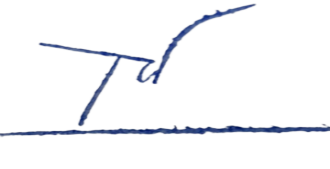                                                                                                   Huỳnh Thanh TúTRƯỜNG ĐẠI HỌC KINH TÊ-LUẬTKHOA QUẢN TRỊ KINH DOANH                   Số: 20/ĐHKTL-QTKD	CỘNG HÒA XÃ HỘI CHỦ NGHĨA VIỆT NAMĐộc lập - Tự do - Hanh- phúcTP.Hồ Chí Minh, ngày 01 tháng 6 năm 2021STTNỘI DUNG ĐÁNH GIÁYÊU CẦUĐIỂM SỐ1Phương pháp luận nghiên cứuPhương pháp luận tiếp cận rõ ràng, mạch lạc Diễn giải vấn đề logic, thuyết phục, phân tích rõ ràng, Kết quả giải quyết vấn đề có ý nghĩa thực tiễn5,02Phương pháp vận dụngLựa chọn phương pháp phù hợp, Phương pháp có độ tin cậy2,03Trình bầy trước Hội đồngThiết kế đẹp, trình bày mạch lạc, hiểu được vấn đề 2,04Trả lời câu hỏiHiểu được câu hỏi, trả lời trôi chảy1,0TỔNG ĐIỂMTỔNG ĐIỂMTỔNG ĐIỂM10,0ScoreTiêu chí(Thang đo Bloom)< 55 -< 77 -< 99 - 10Nội dung kiến thức môn học(70%)Có khả năng nhớ và hiểu được đối tượng cần viết.Chưa cần đến khả năng phân tích.Biết sử dụng kiến thức vào để giải quyết vấn đề Khóa luận đặt ra.Biết phân tích và phản biện vấn đề nghiên cứu.Vận dụng được kiến thức và phương pháp một cách hợp lý.Phân tích sâu vấn đề, đề xuất ý tưởng mới.Vận dụng được hiểu biết sâu rộng, kiến thức và phương pháp viết về vấn đề Khóa luận đề cập.Phân tích vấn đề sâu và logic, liên kết được các ý tưởng sáng tạo.Phong cách viết, lập luận và hình thức trình bày(30%)Viết tương đối khó hiểuViết dễ hiểuViết dễ hiểu, logicViết dễ hiểu, lập luận chặt chẽ.Trình bầy đẹp.TIÊU CHÍMÃMÔ TẢ MỤC TIÊUKHẢ NĂNG ĐÁP ỨNG1.KIẾN THỨC1.1.1Có phương pháp luận khoa học để giải quyết các vấn đề kinh tế, kinh doanh4.01.KIẾN THỨC1.2.1Có kiến thức về kinh tế vi mô, vĩ mô, quản trị và kinh doanh 4.01.KIẾN THỨC1.2.3Có kiến thức về phương pháp nghiên cứu và phân tích, xử lý dữ liệu để giải quyết các vấn đề kinh tế và kinh doanh4.51.KIẾN THỨC1.3.1Có kiến thức và khả năng tư duy hệ thống trong giải quyết các vấn đề quản trị và marketing trong tổ chức4.01.KIẾN THỨC1.3.4Có kiến thức để xây dựng chiến lược, chính sách và tổ chức hoạt động kinh doanh và marketing4.02.KỸ NĂNG2.3.3Có khả năng phân tích, đánh giá và chọn giải pháp hợp lý trong quản trị và marketing4.02.KỸ NĂNG2.4.4Có khả năng quản lý thời gian và nguồn lực có hiệu quả4.02.KỸ NĂNG3.1.2Có kỹ năng hoạt động nhóm đạt được mục tiêu4.02.KỸ NĂNG3.2.3Có kỹ năng giao tiếp bằng văn bản và các phương thức giao tiếp khác một cách hiệu quả4.03. NĂNG LỰC VÀ PHẨM CHẤT4.1.3Có khả năng nhận thức được các vấn đề và giá trị đương đại4.03. NĂNG LỰC VÀ PHẨM CHẤT4.2.1Tôn trọng sự đa dạng văn hóa trong tổ chức, văn hóa địa phương và cộng đồng4.03. NĂNG LỰC VÀ PHẨM CHẤT4.3.3Có năng lực nghiên cứu thị trường, thiết kế các sản phẩm cho doanh nghiệp3.0